 Всероссийская олимпиада школьников «Белый Ветер»Физика, 7 классФИ участника:Вопрос № 1Мельчайшие частицы, из которых состоят все тела это ...атомымолекулыВопрос № 2Вещества состоят из молекул. Сделанные из них тела сплошные потому, что молекулы ...расположены вплотную друг к другумалы и промежутки между ними глазом человека нельзя увидетьВопрос № 3При нагревании объем тела ...увеличиваетсяуменьшаетсяне изменяется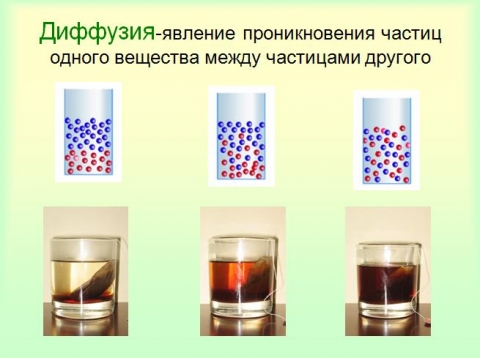 Вопрос № 4 
Диффузия - это процесс ... течения воды в рекеокрашивания воды при попадании в нее кусочков краскирастворения сахара в жидкостисоления и маринованияВопрос № 5Диффузия протекает ...только в твердых телатолько в жидкостяхтолько в газахво всех состояниях веществаВопрос № 6Между молекулами в веществе существует ...притяжениеотталкиваниепритяжение и отталкиваниеВопрос № 7Если промежутки между молекулами больше диаметра самих молекул, то возникает сила ...притяженияотталкиванияВопрос № 8Если промежутки между молекулами меньше диаметра самих молекул, то возникает сила ...притяженияотталкиванияБланк ответов:12345678Бланк ответов: